Allegato 1 Domanda di partecipazione  -  Avviso per la selezione e il reclutamento di una figura o di una Associazione personale per la promozione e diffusione delle iniziative della rete e per la pubblicazione dei contenuti digitali prodotti per le attività relative al progetto finanziato dal MIUR nell’ambito dell’avviso del PNSD prot. n. 26034 del 23 luglio 2020Al Dirigente del Liceo Ginnasio Statale Benedetto Cairoli di VigevanoPer persone fisiche:Per associazioni:CHIEDEdi partecipare alla selezione per la promozione e diffusione delle iniziative della rete e per la pubblicazione dei contenuti digitali prodotti per le attività relative al progetto finanziato dal MIUR nell’ambito dell’avviso del PNSD prot. n. 26034 del 23 luglio 2020Il sottoscritto si impegna: 1. a svolgere fin dall’assegnazione dell’incarico, i compiti e le funzioni previste dall’Avviso di selezione; 2. ad accettare, senza riserva alcuna, tutte le condizioni previste dall’Avviso di selezione. Allega: 1. una copia del CV, datato e firmato in originale, redatto secondo il formato europeo e aggiornato; 2. copia del documento di identità e del codice fiscale in corso di validità. Compilare la seguente scheda.Il sottoscritto dichiara inoltreLuogo e data   …………………………………………….FIRMA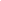 Oggetto:Avviso per la selezione e il reclutamento di una figura o di una Associazione personale per la promozione e diffusione delle iniziative della rete e per la pubblicazione dei contenuti digitali prodotti per le attività relative al progetto finanziato dal MIUR nell’ambito dell’avviso del PNSD prot. n. 26034 del 23 luglio 2020Il/la sottoscritto/a:nato/a a:il: residente avia/Piazzadomicilio (se diverso da residenza)codice fiscale recapito telefonico fisso Recapito telefonico cellularee mail scuola di servizioIndirizzo e tel. scuola di servizio L’associazione:rappresentata da (nome e cognome)nato/a a:il: sede legale associazione - città - via/piazzacodice fiscale recapito telefonico fisso Recapito telefonico cellularee mail sito associazioneA1Titoli culturali: organizzazione di eventi di uno o più giorni  punti 1 per giornata (max 10 punti)A1Descrizione:A2Esperienze professionali:promozione di attività/eventi/corsi su siti 2 punti per ogni esperienza a livello provincialepromozione di attività/eventi/corsi su siti 4 punti per ogni esperienza a livello regionalepromozione di attività/eventi/corsi su siti 6 punti per ogni esperienza a livello nazionalepromozione di attività/eventi/corsi su social 1 punti per ogni esperienza a livello provincialepromozione di attività/eventi/corsi su social 2 punti per ogni esperienza a livello regionalepromozione di attività/eventi/corsi su social 3 punti per ogni esperienza a livello nazionaleEsperienze in progetti di ricerca-azione e sperimentazione di nuove metodologie didattiche (4 punti per esperienza)A2Descrizione: